                                                                                                                                                                                                       О Т К Р Ы Т О Е    А К Ц И О Н Е Р Н О Е     О Б Щ Е С Т В О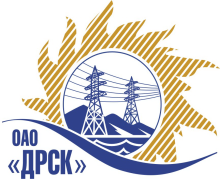 Открытое акционерное общество«Дальневосточная распределительная сетевая  компания»ПРОТОКОЛ ВЫБОРА ПОБЕДИТЕЛЯПРЕДМЕТ ЗАКУПКИ: право заключения Договора на поставку:  Легковой бригадный автомобиль повышенной проходимости» 18 ед. для нужд филиалов ОАО «ДРСК» «Приморские ЭС», «Хабаровские ЭС».   Закупка№ 1648 Раздел 2.2.2  определена приказом от 22.07.2013 № 319Плановая стоимость: 8 847 457,60 руб. без НДСПРИСУТСТВОВАЛИ: постоянно действующая Закупочная комиссия 2-го уровня.ВОПРОСЫ, ВЫНОСИМЫЕ НА РАССМОТРЕНИЕ ЗАКУПОЧНОЙ КОМИССИИ: О ранжировке предложений после проведения переторжки. Выбор победителя закупки.ВОПРОС 1 «О ранжировке предложений. Выбор победителя закупки»ОТМЕТИЛИ:В соответствии с критериями и процедурами оценки, изложенными в документации о закупке, после проведения переторжки предлагается ранжировать предложения следующим образом:         1 место: ООО "Восток-УАЗ" (690039 г.Владивосток ул.Енисейская,23А)2 место: ИП Уразов В.И. (675000, Россия, Амурская обл., г. Благовещенск, ул. Красноармейская, д. 61, кв. 5)На основании вышеприведенной ранжировки предложений Участников закупки предлагается признать Победителем Участника занявшего первое место:ООО "Восток-УАЗ" (690039 г. Владивосток ул.Енисейская,23А),Предлагаемая стоимость: 10 107 000,00 руб. с учетом НДС и транспортных расходов.
 (8 565 254,24 руб. (Цена без НДС). Существенные условия:  Срок поставки: до 20.10.2013г. с возможностью досрочной поставки. Условия оплаты: 30% предоплата, окончательный расчет не позднее 30 календарных дней с момента подписания актов приема-передачи. Предложение действительно: до 10.10.2013г.РЕШИЛИ:Утвердить ранжировку предложений Участников после проведения переторжки.         1 место: ООО "Восток-УАЗ" (690039 г.Владивосток ул.Енисейская,23А)2 место: ИП Уразов В.И. (675000, Россия, Амурская обл., г. Благовещенск, ул. Красноармейская, д. 61, кв. 5),Признать Победителем закупки:  ООО "Восток-УАЗ" (690039 г.Владивосток ул.Енисейская,23А)      Предлагаемая стоимость: 10 107 000,00 руб. с учетом НДС и транспортных расходов.
 (8 565 254,24 руб. (Цена без НДС). Существенные условия:  Срок поставки: до 20.10.2013г. с возможностью досрочной поставки. Условия оплаты: 30% предоплата, окончательный расчет не позднее 30 календарных дней с момента подписания актов приема-передачи. Предложение действительно: до 10.10.2013г.ДАЛЬНЕВОСТОЧНАЯ РАСПРЕДЕЛИТЕЛЬНАЯ СЕТЕВАЯ КОМПАНИЯУл.Шевченко, 28,   г.Благовещенск,  675000,     РоссияТел: (4162) 397-359; Тел/факс (4162) 397-200, 397-436Телетайп    154147 «МАРС»;         E-mail: doc@drsk.ruОКПО 78900638,    ОГРН  1052800111308,   ИНН/КПП  2801108200/280150001№ 415-МТПиРг. Благовещенск«___» августа 2013 г.Ответственный секретарь________________________Т.В. ЧелышеваТехнический секретарь  ________________________Г.М. Терёшкина